İstatistikler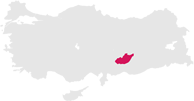 Devamı İletişim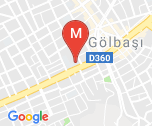 Derslik Sayısı:17Öğretmen Sayısı:22Öğrenci Sayısı:309Telefon:04167820538E-Posta:Göndermek için tıklayınızAdres:Cumhutiyet Mah. Gazi Cad. No171 Gölbaşı/ADIYAMAN